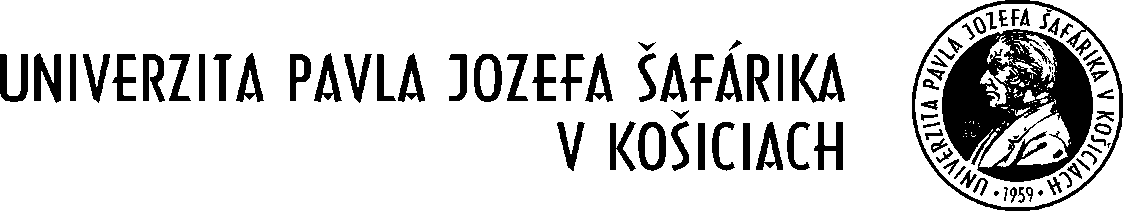 								Obchodné meno záujemcuVáš list značky / zo dňa	            Naša značka	            Vybavuje / tel.	Košice                                                                               Vec : Výzva na predkladanie ponúk - zaslanie      Verejný obstarávateľ, ktorým je Univerzita Pavla Jozefa Šafárika v Košiciach, v súlade s § 9 ods. 9 zákona č. 25/2006 Z. z. o verejnom obstarávaní a o zmene a doplnení niektorých zákonov v znení neskorších predpisov, Vás týmto  vyzýva na predloženie ponuky na:Názov predmetu zákazky:  „Rýchlovarná kanvica  “Opis predmetu zákazky:objem kanvice 1.5l , príkon 2 200W,  materiál nerez –  celkom  2 ks          V prílohe bližšia špecifikácia.Kód CPV: . 39710000-2 , elektrické prístroje pre domácnosť (číselník: http://www.uvo.gov.sk/archiv/vestnik/CPV/hlavny.pdf)  Spôsob predkladania ponúk: Ponuku je možné doručiť e-mailom na adresu : alena.muchova@upjs.sk    Lehota na predkladanie ponúk:  najneskôr do  21.10.2013 do 12,00  hodinyPonuka predložená po uplynutí lehoty nebude zaradená do hodnotenia.Predpokladaná hodnota zákazky: cca 100,00 EUR s DPHMiesto dodania:  UPJŠ  Lekárska fakulta, trieda SNP č. 1, 040 11 KošiceObsah ponuky:Podmienky účasti: certifikáty, osvedčenia, ........ ďalšie doklady alebo dokumenty súvisiace s predmetom zákazky, katalógy, propagačné materiály, vzorky ........Ďalšie doklady a dokumenty:8.2.1.  ocenený zoznam položiek spracovaný podľa prílohy k tejto výzve s uvedením jednotkových cien v € bez DPH aj s DPH,  ako aj celkovej ceny za celú zákazku v € aj bez DPH ako aj s DPH, cena musí obsahovať aj náklady súvisiace s dopravou a dodaním tovaru.Termín zadania zákazky: vystavenie objednávky 25.10.2013Lehota dodania tovarov: 04.11.2013Uzavretie zmluvy: objednávkaKritérium na hodnotenie ponúk:Kritériom na hodnotenie predložených ponúk bude:najnižšia cena za predmet zákazky Informácia o vyhodnotení ponúk:Na základe kritérií na hodnotenie ponúk bude identifikovaný úspešný uchádzač, ktorému verejný obstarávateľ zašle informáciu, že uspel.  S úspešným uchádzačom verejný obstarávateľ uzavrie zmluvu/zašle objednávku v zmysle predloženej cenovej ponuky. Neúspešným uchádzačom verejný obstarávateľ zašle informáciu o výsledku vyhodnotenia ponúk, že neuspeli s uvedením dôvodu. Uchádzačom, ktorí predložia svoje ponuky, v prípade neúspešnej ponuky, nevzniká žiadny nárok na úhradu nákladov, ktoré mu vznikli s prípravou a doručením ponuky ( resp.: obhliadkou ).Pracovník poverený zadávaním zákazky: Alena Muchová, 055/234 323116.)Termín zadávania zákazky: 15.10.2013       ( uvedie sa termín resp. aj čas zverejnenia zákazky v profile – min. 3 prac. dní pred jej zadaním )                                                                                                .....................................................                                                                                                    podpisová doložka                                                                                                                                štatutárneho orgánu       					                                                ( alebo ním povereného zástupcu )Príloha:Opis predmetu zákazky- bližšia špecifikácia:objem kanvice 1.5l , príkon 2 200W,  materiál nerez, filter vynímateľný odvápňovací, trojité bezpečnostné vypínanie: pri zovretí, pri prevádzke bez vody, pri zdvihnutí zo základne, farba červená/nerez, ukrytá tepelná špirála – ploché dno, dĺžka prívodového kábla 0,75, výška , šírka , hĺbka , hmotnosť    ukazovateľ množstva vodypodstavec s nerezovej ocele – stredový konektor - 360°